Comptine : Ils étaient 6 dans le nid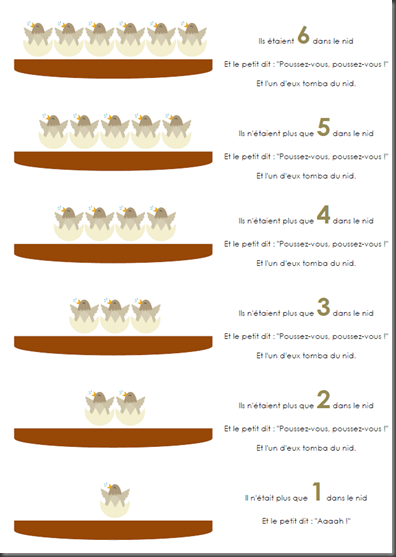 